TAEKWONDO NATJECANJELIMAČ GROBNIK KUP – 2018. ČAVLE, HRVATSKA – 02.06.2018. - SPORTSKA DVORANA MAVRINCIP O Z I V P O Z I V ORGANIZATORI I DOMAĆINI:              Taekwondo klubovi „GROBNIK“-Čavle i „RJEČINA“-JelenjePOKROVITELJI:Općina Čavle, Općina Jelenje, Primorsko-goranska županijaVRIJEME I MJESTO ODRŽAVANJA:02.06.2018. (SUBOTA),Sportska dvorana „MAVRINCI“, Mavrinci 2, 51219 ČAVLESATNICA:PETAK, 01.06.2018. :19.00 – 20.00 – prijave i vaganje za subotu (sportska dvorana Mavrinci);SATNICA:SUBOTA, 02.06.2018.:08.00-09.00….. prijave i vaganje natjecatelja09.00…………. sastanak sudaca i trenera 09.45…………. postrojavanje ekipa i svečano otvaranje natjecanja10.00…………. planirani početak natjecanja17.00……….... planirani završetak natjecanjaPRAVILA, PROPOZICIJE iKATEGORIJE:(WTF-HTS-ETU)BORBE LIMAČI:  modificirana pravila HTS-a: udarci u glavu nisu dozvoljeni!:L1-M / L1-Ž (god. 2010. - 2011.): -24,-26,-28,-30,-32,-34,-36,-39,-41,+41 kg;L2-M / L2-Ž (god. 2012. - 2013.): -20,-22,-24,-26,-28,-30,-33,-36,-39,+39 kg;KICK:REGISTRACIJE, LICENCE I ODGOVORNOSTNa vagi nema tolerancije.  Jedan natjecatelj može nastupiti samo u jednoj kategoriji i disciplini. Moguće su određene korekcije ždrijeba (u dogovoru s trenerima).SVI natjecatelji moraju imati važeći liječnički pregled.SVI natjecatelji nastupaju na vlastitu odgovornost, odnosno na odgovornost svojih roditelja ili staratelja, te stoga organizator ne snosi odgovornost za eventualne povrede natjecatelja, kao ni za gubitak ili oštećenje stvari.Na vagi nema tolerancije.  Jedan natjecatelj može nastupiti samo u jednoj kategoriji i disciplini. Moguće su određene korekcije ždrijeba (u dogovoru s trenerima).SVI natjecatelji moraju imati važeći liječnički pregled.SVI natjecatelji nastupaju na vlastitu odgovornost, odnosno na odgovornost svojih roditelja ili staratelja, te stoga organizator ne snosi odgovornost za eventualne povrede natjecatelja, kao ni za gubitak ili oštećenje stvari.Na vagi nema tolerancije.  Jedan natjecatelj može nastupiti samo u jednoj kategoriji i disciplini. Moguće su određene korekcije ždrijeba (u dogovoru s trenerima).SVI natjecatelji moraju imati važeći liječnički pregled.SVI natjecatelji nastupaju na vlastitu odgovornost, odnosno na odgovornost svojih roditelja ili staratelja, te stoga organizator ne snosi odgovornost za eventualne povrede natjecatelja, kao ni za gubitak ili oštećenje stvari.Na vagi nema tolerancije.  Jedan natjecatelj može nastupiti samo u jednoj kategoriji i disciplini. Moguće su određene korekcije ždrijeba (u dogovoru s trenerima).SVI natjecatelji moraju imati važeći liječnički pregled.SVI natjecatelji nastupaju na vlastitu odgovornost, odnosno na odgovornost svojih roditelja ili staratelja, te stoga organizator ne snosi odgovornost za eventualne povrede natjecatelja, kao ni za gubitak ili oštećenje stvari.Na vagi nema tolerancije.  Jedan natjecatelj može nastupiti samo u jednoj kategoriji i disciplini. Moguće su određene korekcije ždrijeba (u dogovoru s trenerima).SVI natjecatelji moraju imati važeći liječnički pregled.SVI natjecatelji nastupaju na vlastitu odgovornost, odnosno na odgovornost svojih roditelja ili staratelja, te stoga organizator ne snosi odgovornost za eventualne povrede natjecatelja, kao ni za gubitak ili oštećenje stvari.Na vagi nema tolerancije.  Jedan natjecatelj može nastupiti samo u jednoj kategoriji i disciplini. Moguće su određene korekcije ždrijeba (u dogovoru s trenerima).SVI natjecatelji moraju imati važeći liječnički pregled.SVI natjecatelji nastupaju na vlastitu odgovornost, odnosno na odgovornost svojih roditelja ili staratelja, te stoga organizator ne snosi odgovornost za eventualne povrede natjecatelja, kao ni za gubitak ili oštećenje stvari.ŽALBENI POSTUPAK:Pismenu žalbu s uplatom od 300, 00 kn podnosi ovlaštena osoba rukovodstvu natjecanja.ŽALBENI POSTUPAK:Pismenu žalbu s uplatom od 300, 00 kn podnosi ovlaštena osoba rukovodstvu natjecanja.ŽALBENI POSTUPAK:Pismenu žalbu s uplatom od 300, 00 kn podnosi ovlaštena osoba rukovodstvu natjecanja.OPREMA ZA LIMAČE:EPS - ADIDAS Elektronske oklope osigurava organizator; - Natjecatelji moraju imati svu ostalu zaštitnu opremu  koju sami osiguravaju - kacige, obične nanožnice, štitnike za podlaktice i potkoljenice, suspenzore, rukavice i gume za zube.OPREMA ZA KICK: samostojeće vreće, nisu potrebne nanožnice niti zaštitna oprema.OPREMA ZA LIMAČE:EPS - ADIDAS Elektronske oklope osigurava organizator; - Natjecatelji moraju imati svu ostalu zaštitnu opremu  koju sami osiguravaju - kacige, obične nanožnice, štitnike za podlaktice i potkoljenice, suspenzore, rukavice i gume za zube.OPREMA ZA KICK: samostojeće vreće, nisu potrebne nanožnice niti zaštitna oprema.OPREMA ZA LIMAČE:EPS - ADIDAS Elektronske oklope osigurava organizator; - Natjecatelji moraju imati svu ostalu zaštitnu opremu  koju sami osiguravaju - kacige, obične nanožnice, štitnike za podlaktice i potkoljenice, suspenzore, rukavice i gume za zube.OPREMA ZA KICK: samostojeće vreće, nisu potrebne nanožnice niti zaštitna oprema.OPREMA ZA LIMAČE:EPS - ADIDAS Elektronske oklope osigurava organizator; - Natjecatelji moraju imati svu ostalu zaštitnu opremu  koju sami osiguravaju - kacige, obične nanožnice, štitnike za podlaktice i potkoljenice, suspenzore, rukavice i gume za zube.OPREMA ZA KICK: samostojeće vreće, nisu potrebne nanožnice niti zaštitna oprema.PRIJAVE:ONLINE:   www.taekwondo.com.hrKontakt osoba: Jurica Kolarićtel: +385 99 523 4327
Email: jurica.kolaric@afight.netDO SRIJEDE, 30.05.2018. do 24.00 h!(Naknadne prijave neće biti moguće zaprimiti!).Ždrijeb će biti objavljen do petka na istoj web stranici.PRIJAVE:ONLINE:   www.taekwondo.com.hrKontakt osoba: Jurica Kolarićtel: +385 99 523 4327
Email: jurica.kolaric@afight.netDO SRIJEDE, 30.05.2018. do 24.00 h!(Naknadne prijave neće biti moguće zaprimiti!).Ždrijeb će biti objavljen do petka na istoj web stranici.PRIJAVE:ONLINE:   www.taekwondo.com.hrKontakt osoba: Jurica Kolarićtel: +385 99 523 4327
Email: jurica.kolaric@afight.netDO SRIJEDE, 30.05.2018. do 24.00 h!(Naknadne prijave neće biti moguće zaprimiti!).Ždrijeb će biti objavljen do petka na istoj web stranici.PRIJAVE:ONLINE:   www.taekwondo.com.hrKontakt osoba: Jurica Kolarićtel: +385 99 523 4327
Email: jurica.kolaric@afight.netDO SRIJEDE, 30.05.2018. do 24.00 h!(Naknadne prijave neće biti moguće zaprimiti!).Ždrijeb će biti objavljen do petka na istoj web stranici.PRIJAVE:ONLINE:   www.taekwondo.com.hrKontakt osoba: Jurica Kolarićtel: +385 99 523 4327
Email: jurica.kolaric@afight.netDO SRIJEDE, 30.05.2018. do 24.00 h!(Naknadne prijave neće biti moguće zaprimiti!).Ždrijeb će biti objavljen do petka na istoj web stranici.NAGRADE:Medalje: 1., 2. i 3. mj.  pojedinačno;Pehari: 1., 2. i 3. mj.  ekipno limači (m+ž) i ekipno kick (m+ž);Nagrade za najbolje natjecatelje.NAGRADE:Medalje: 1., 2. i 3. mj.  pojedinačno;Pehari: 1., 2. i 3. mj.  ekipno limači (m+ž) i ekipno kick (m+ž);Nagrade za najbolje natjecatelje.KOTIZACIJA (plaća se po prijavljenom natjecatelju):150, 00 kn – borbe Limači100, 00 kn - KickUPLATA MOGUĆA NA ŽIRO RAČUN TKD KLUBA „GROBNIK“-ČAVLE (Buzdohanj, Dolčina 12),IBAN: HR95 2402006 1100125467(Kopiju uplatnice priložiti prilikom prijave i vaganja natjecatelja!)KOTIZACIJA (plaća se po prijavljenom natjecatelju):150, 00 kn – borbe Limači100, 00 kn - KickUPLATA MOGUĆA NA ŽIRO RAČUN TKD KLUBA „GROBNIK“-ČAVLE (Buzdohanj, Dolčina 12),IBAN: HR95 2402006 1100125467(Kopiju uplatnice priložiti prilikom prijave i vaganja natjecatelja!)KOTIZACIJA (plaća se po prijavljenom natjecatelju):150, 00 kn – borbe Limači100, 00 kn - KickUPLATA MOGUĆA NA ŽIRO RAČUN TKD KLUBA „GROBNIK“-ČAVLE (Buzdohanj, Dolčina 12),IBAN: HR95 2402006 1100125467(Kopiju uplatnice priložiti prilikom prijave i vaganja natjecatelja!)KOTIZACIJA (plaća se po prijavljenom natjecatelju):150, 00 kn – borbe Limači100, 00 kn - KickUPLATA MOGUĆA NA ŽIRO RAČUN TKD KLUBA „GROBNIK“-ČAVLE (Buzdohanj, Dolčina 12),IBAN: HR95 2402006 1100125467(Kopiju uplatnice priložiti prilikom prijave i vaganja natjecatelja!)KOTIZACIJA (plaća se po prijavljenom natjecatelju):150, 00 kn – borbe Limači100, 00 kn - KickUPLATA MOGUĆA NA ŽIRO RAČUN TKD KLUBA „GROBNIK“-ČAVLE (Buzdohanj, Dolčina 12),IBAN: HR95 2402006 1100125467(Kopiju uplatnice priložiti prilikom prijave i vaganja natjecatelja!)KOTIZACIJA (plaća se po prijavljenom natjecatelju):150, 00 kn – borbe Limači100, 00 kn - KickUPLATA MOGUĆA NA ŽIRO RAČUN TKD KLUBA „GROBNIK“-ČAVLE (Buzdohanj, Dolčina 12),IBAN: HR95 2402006 1100125467(Kopiju uplatnice priložiti prilikom prijave i vaganja natjecatelja!)KOTIZACIJA (plaća se po prijavljenom natjecatelju):150, 00 kn – borbe Limači100, 00 kn - KickUPLATA MOGUĆA NA ŽIRO RAČUN TKD KLUBA „GROBNIK“-ČAVLE (Buzdohanj, Dolčina 12),IBAN: HR95 2402006 1100125467(Kopiju uplatnice priložiti prilikom prijave i vaganja natjecatelja!)MOGUĆNOST SMJEŠTAJA:MOGUĆNOST SMJEŠTAJA:Turistička zajednica općine ČavleČavle 104, 51219 Čavletel./fax: +385 (0)51 549 120e-mail: info@tz-cavle.hrwww.tz-cavle.hrTuristička zajednica općine ČavleČavle 104, 51219 Čavletel./fax: +385 (0)51 549 120e-mail: info@tz-cavle.hrwww.tz-cavle.hrTuristička zajednica općine ČavleČavle 104, 51219 Čavletel./fax: +385 (0)51 549 120e-mail: info@tz-cavle.hrwww.tz-cavle.hrTuristička zajednica općine ČavleČavle 104, 51219 Čavletel./fax: +385 (0)51 549 120e-mail: info@tz-cavle.hrwww.tz-cavle.hrTuristička zajednica općine Jelenje:Dražičkih boraca 64, 51218 Dražice, Hrvatskainfo@tz-jelenje.hrOva e-mail adresa je zaštićena od spambota. Potrebno je omogućiti JavaScript da je vidite. 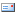 00385 / 51 / 297 – 152, 00385 / 51 / 297 - 152 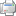 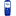 http://www.tz-jelenje.hrDODATNE INFORMACIJE:DODATNE INFORMACIJE:Jurica Prpić, mob: +385-(0)91-2230-308e-mail: jurica.prpic@gmail.com ;Jurica Prpić, mob: +385-(0)91-2230-308e-mail: jurica.prpic@gmail.com ;Jurica Prpić, mob: +385-(0)91-2230-308e-mail: jurica.prpic@gmail.com ;Jurica Prpić, mob: +385-(0)91-2230-308e-mail: jurica.prpic@gmail.com ;Jurica Prpić, mob: +385-(0)91-2230-308e-mail: jurica.prpic@gmail.com ;Predsjednik TK „RJEČINA“ – JELENJE:Perica Prpić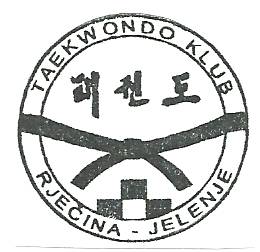 Predsjednik TK „RJEČINA“ – JELENJE:Perica PrpićPredsjednik TK „RJEČINA“ – JELENJE:Perica PrpićPredsjednik TK „RJEČINA“ – JELENJE:Perica PrpićPredsjednik TK „GROBNIK“ – ČAVLE:Jurica Prpić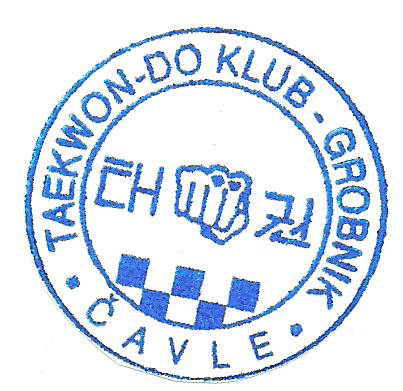 Predsjednik TK „GROBNIK“ – ČAVLE:Jurica PrpićPredsjednik TK „GROBNIK“ – ČAVLE:Jurica Prpić